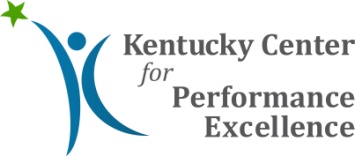 Kentucky Award for Performance ExcellenceLevel 2-4 Intent to Apply and Application Package Submission InstructionsKentucky Center for Performance ExcellenceRev 6 November 2019IntroductionThe KyCPE application process for levels 2-4 involves the following two steps: 1)	Prepare and file your Intent to Apply Package – the Intent to Apply package is used to inform KyCPE of your intention to participate in the Awards program. This gives KyCPE the opportunity to confirm your intended application level and to determine examiner requirements. KyCPE should receive your Intent package by 10/30/19 for you to be included in the 2020 application cycle.The instructions and forms for preparing and filing your intent to apply package are included in Part A of this document. 2)	Prepare and file your Application Package – the application package includes your responses to the Criteria for Performance Excellence, and serves as the foundation for the examination and award determination process. KyCPE must receive your Application package by 1/04/20 for you to be included in the 2020 application cycle.The instructions for completing and submitting your application package are included in Part B of this document. A.	Preparing and Filing Your 
Intent to ApplyThe following outlines the steps for preparing and submitting your Intent to Apply. , KyCPE  requests your Intent package by 10/30/19 for you to be included in the 2020 application cycle. 1.	Complete the Intent to Apply Form (instructions are included in section A1, below and the form on page 4). 2.	Complete your Organizational Profile (instructions are included in section A2, below).  (Note: If you are a Level 2 Applicant your Organizational Profile  may be completed along with your assigned facilitator team, if you need assistance in that area, during a preliminary call with this team ) 3.	Prepare your $150 non-refundable Intent Fee payment (instructions are included in section A3, below)4.	Submit your Intent to Apply package as a PDF document (Microsoft Word allows you to “save as” a PDF document when working within Word).5.	E-mail your Intent to Apply package as a PDF attachment to: Danny Siders at dsiders@ibmoore.com You may include your credit card information in this email. 6.	Alternately, send your $150 payment by check or credit card payment or request for an invoice (name and address on card, card number, card expiration date) to:Kentucky Center for Performance Excellencec/o Danny Siders212 Clinton RoadLexington, KY 40502                                   For answers to your questions – please check our Website at KyCPE.org. If the information you require is not readily available, you can submit your application questions using the contact us feature on the website,(kycpe1@gmail.com) or you may contact Ken Maxik , .kjmaxik@gmail.com A1	Instructions for Completing the
Intent to Apply FormBe sure to type your responses in the Intent to Apply form using 10 point font, or larger. The form is at the end of this document.  1.	Applicant OrganizationOrganization Name – enter the official name of your organization, as it might appear on an award.City, County, Zip – enter the city, county and zip of the organization (generally the location where your senior leadership resides).2.	Applicant Parent or Headquarters AddressIf different than the application address listed above, enter address of your parent or headquarters location. 3.	Size and LocationsTotal # of Sites – enter the number of sites located in Kentucky and the number of sites outside Kentucky.Approximate # of Employees – enter the approximate number of full-time equivalent employees working in Kentucky locations and outside Kentucky locations. 4.	Industry Sector Check the sector that best describes your organization. 5.	Industrial Classification  Enter the NAICS codes that are most relevant to your organizations’ products and/or services. The codes are included in this package. 6.	Official Contact Enter the contact information for the person at the organization KyCPE should work with in processing the application. Be sure to use a street address to facilitate courier deliveries. 7.	Alternate Official Contact Enter the contact information for an alternate contact person. 8.	Returning Applicant Check yes if you are a returning applicant, or no if this is the first application. If you are a returning application, enter the previous application years. 9.	Application Level Check the appropriate box to indicate the application level.Check the box that relates to the type Criteria booklet you will be using when preparing your criteria response.10.  One-Sentence Description of Your Organization  Provide a brief description of your organization. This description will be used in conjunction with the Kentucky Award for Performance Excellence Awards Banquet and for publicity purposes. 11.	Release Statement and Signature The applicant’s highest-ranking official must sign in the space provided to indicate agreement to the terms and conditions outlined in the Release Statement. This signature attests that no untrue statement of a material fact is contained in the Application Package or Organizational Profile and that no omission of a material fact that may be legally disclosed and affects organizational ethical and legal practices has occurred. The official must check to boxes includes in this section to confirm support commitments.A2	Instructions for Completing the 
Organizational Profile The Organizational Profile describes your organizations uniqueness and what is most important to determining your organization’s ability to attain its purpose and performance objectives. The questions contained in the Organizational Profile are outlined on pages 4-6 of the Criteria for Performance Excellence. The Organizational Profile is limited to five pages and must be formatted for standard 8.5 x 11 inch paper using 10 point minimum Arial font and a two column, portrait orientation. A3	Instructions for Preparing the
 Intent to Apply FeeThe $150 Intent to Apply fee must be included with your Intent to Apply Package and may be remitted via check or credit card and are submitted simultaneously with the Intent to Apply documentation. If an invoice is required for payment purposes, please contact Danny Siders, dsiders@ibmoore.com, 859-321-9141.The intent form and payment should be sent to Danny Siders.For answers to your questions – please check our Website at KyCPE.org. If the information you require is not readily available, you can submit your questions using the contact us feature on the website, or you may contact Ken Maxik kjmaxik@gmail.com.b.	Preparing and Submitting your 
Application PackageLevel 2 applicants onlyKYCPE will contact potential applicants and secure their agreement to participate in the process, and assist completion of the Intent to Apply if needed.  An introductory call will take place to review the concepts and the completion of the Organizational Profile.

Two senior representatives from KYCPE will visit the applicant before they start their application writing. These individuals will not be part of the applicant’s examiner team. These representatives will provide a brief level 2 Criteria overview at the beginning of the first visit using the Level 2-3 Application Workbook (can be found on the kycpe.org website at  https://www.kycpe.org/award-application).  Over two 6 hour visits, these representatives will assist the applicant to start writing the application by filling in responses to some level 2 Criteria questions per the applicant’s communicated inputs. Information provided by representatives would consist of an explanation of what the various Criteria questions mean. Inputs from the applicant would be entered into the form in the applicant’s own words without any feedback or consulting being provided, other than explaining what the question meant. These representatives will be sensitive to what particular Criteria are of principal interest to a given applicant.  The captured responses would be provided to the applicant. 
The applicant would later add their responses to all level 2 questions per the instructions below. 
Level 3-4 applicantsThe following outlines the steps for preparing and submitting your Application Package. Remember, KyCPE must receive your Application Package by 1/04/20 for you to be included in the 2020 application cycle. 1.	Complete your Criteria Responses Report (instructions are included in section B1). 2.	Provide a PDF version of the Organizational Profile and Criteria Response Report as an email attachment. (Microsoft Word allows you to “save as” a PDF document when working within Word).3.	Assemble the Application report to include the following components: i.	Title Pageii.	Table of Contentsiii.	Organizational Profileiv.	Criteria Response Report4.	Prepare your application fee (instructions are included in section B2, below).5.	Assemble the Application Packages as follows: i.	Copy of completed Application Form (see the end of this document for this form)  ii.	Application Report – as PDF attachment (no hard copy required)iii.	Application fee iv.	Site visit fee for Level 3 applicants purchasing optional site visit. All level 4 applicants must include the site visit fee. ((See table 1)6.	Send your Application Package as a PDF email attachment to: dsiders@ibmoore.comYou may include your credit card information in the email containing your application as an attachment, or mail it  to:Kentucky Center for Performance ExcellenceDanny Siders212 Clinton RoadLexington, KY 40502Checks, credit card information or invoice requests should be mailed to this same address. B1	Instructions for Completing the 
Criteria Response ReportSince your Criteria Response Report will be the only information used by the Examiners to review and evaluate your practices and results relative to the Criteria (unless a site visit is requested), it is essential that it accurately reflects your practices and results and be in a form that facilitates effective examiner review. Note that for scoring, results (Category 7) count for almost as much as the processes (Categories 1-6), so allocate page count appropriately. The following guidelines are in place to help you meet these objectives. Organization of the Criteria Response Report The Criteria Response Report should be organized using the same outline structure that is included in the Baldrige Criteria Booklet. The Criteria Response Report must: Contain the same numerical and alphabetical designations for Categories, Items, and Areas to Address as the Award Criteria. (Applicants should denote responses to these Areas by underlining [e.g., 4.2a.] and/or using bold type for Item/Area);Respond at the criteria level that is appropriate to the application level. Include a short explanation regarding any Areas that do not pertain to the Applicant's organization or quality system. Typing InstructionsThe Criteria Response Report must: be typed on standard, 8-1/2 x 11 inch paper in a Arial font of 10 point minimum; andUse a two-column, portrait orientation format. Pages may be printed on both sides. Type on pages (including pictures, graphs, figures, data tables, and appendices) must also meet these requirements for size and spacing.Page LimitsThe length of the Application Report should fall within the following ranges (Organizational Profile pages are not counted in these limits):Level 2 Application – 15 page maximum and addresses each of  the 7 categories Level 3 Application – 35 page maximum and addresses each of the 7 categories and 17 itemsLevel 4 Application – 50 page maximum and addresses each of the 7 categories, 17 items and 37 multiple requirement areas.  B2	Instructions for Preparing
Application FeesApplication fees vary depending on applicant membership status and organization size (based on number of employees). For fees please see Table 1 – KyCPE Application Fee Summary Table. (Next page). For answers to your questions – please check our Website at KyCPE.org. If the information you require is not readily available, you can submit your questions using the contact us feature on the website, or you may contact Ken Maxik   kjmaxik@gmail.comIntent to Apply Form (Level 2, 3 and 4 Applicants) Receipt by 10/30/191.	Applicant Organization Name & AddressOrganization Name (as it would appear on an award) Address City 	County 	Zip 2.	Applicant Parent or Headquarters Address (if applicable)Address City 	County 	Zip 3. Size and Locations 	In Kentucky	Outside Kentucky4. Industry Sector Please check the sector that best describes your organization 	Manufacturing 		Education 		Service 	Government 		Health Care 		Nonprofit 5. Industrial Classification Select up to three of the most descriptive 3 or 4 digit NAICS codes from the list included after this package 6. Official Contact Name Title Mailing address Street address (no PO Box) City 	County 	Zip Telephone 	Fax E-mail 7. Alternative Official Contact Name Telephone 	Fax E-mail If returning Applicant, indicate previous application years: 9.	Application Level Check Intended Application Level	 2	 3	 4Check if Level 3 Applicant wishing optional site visit Check Criteria being used	 General	 Healthcare	 Education 10.	Enter a one-sentence description of your organization: 11.	Highest Ranking Official Name Title Address City County Zip TelephoneE-mail 12. Please include the $150 Intent Fee (non-refundable) made payable to KyCPE. You may also provide credit card information or a request for an invoice along with your intent to apply. See section  B-6 above for more information.Please read and sign:I state and attest that I have reviewed the information supplied in this Intent to Apply and the related Organizational Profile. To the best of my knowledge, no untrue statement or omission of a material fact has been made in this application package. Based on the information herein and the current eligibility requirements for the Kentucky Center for Performance Excellence Award, my organization is eligible to apply. I understand if information is found that disqualifies our organization from participation in the Award Process at any time during the cycle, we will no longer receive consideration for the Award and will only receive a Feedback Report. Signature (electronic signature acceptable)	Date ___________________________________	_____________________________________________________________APPLICATION  Form (Level 2, 3 and 4 Applicants)  Receipt by 1/4/201.	Applicant Organization Name & AddressOrganization Name (as it would appear on an award) Address City 	County 	Zip 2.	Applicant Parent or Headquarters Address (if applicable)Address City 	County 	Zip 3. Size and Locations 	In Kentucky	Outside Kentucky4. Industry Sector Please check the sector that best describes your organization 	Manufacturing 		Education 		Service 	Government 		Health Care 		Nonprofit 5. Official Contact Name Title Mailing address Street address (no PO Box) City 	County 	Zip Telephone 	Fax E-mail 6. Alternative Official Contact Name Telephone 	Fax E-mail  7. Application Level       Check Intended Application Level	 2	 3	4       Check if Level 3 Applicant wishing optional site visit Check Criteria being used	 General	 Healthcare	 Education 8. Application Fee: An application fee is required for all award level applications and is based on the workforce size and KyCPE membership status. Please see the Table 1 above to determine your fee.Application fee:Site Visit fee (if any)Total Fee:     Please send me information relative to becoming a member. 9.	Highest Ranking Official Name Title Address City County Zip TelephoneE-mail Please read and sign:I state and attest that I have reviewed the information supplied in this Intent to Apply and the related Organizational Profile. To the best of my knowledge, no untrue statement or omission of a material fact has been made in this application package. Based on the information herein and the current eligibility requirements for the Kentucky Center for Performance Excellence Award, my organization is eligible to apply. I understand if information is found that disqualifies our organization from participation in the Award Process at any time during the cycle, we will no longer receive consideration for the Award and will only receive a Feedback Report. If our organization applies at a level 3 or 4 award for the 2019 cycle:1)	We will make available a minimum of one examiner to support the 2019 cycle if applying at level 3 and one for 2019 and 2020 for level 4.If our organization receives a level 4 award during the 2019 cycle:2)	We will assist other organizations by sharing our practices and experiences during the 2020 - 2023 award cycles3) 	We will make available sufficient personnel and documentation to share practices at the KyCPE awards banquet.				Signature (electronic signature acceptable)	Date ____________________________________	_______North American Industry Classification System (NAICS) CodesCode	Sector111	Crop Production112	Animal Production113	Forestry and Logging115	Support Activities for Agriculture and Forestry211	Oil and Gas Extraction212	Mining (except Oil and Gas)213	Support Activities for Mining221	Utilities236	Construction of Buildings237	Heavy and Civil Engineering Construction238	Specialty Trade Contractors311	Food Manufacturing312	Beverage and Tobacco Product Manufacturing313	Textile Mills315	Apparel Manufacturing316	Leather and Allied Product Manufacturing321	Wood Product Manufacturing322	Paper Manufacturing323	Printing and Related Support Activities324	Petroleum and Coal Products Manufacturing325	Chemical Manufacturing326	Plastics and Rubber Products Manufacturing327	Nonmetallic Mineral Product Manufacturing331	Primary Metal Manufacturing332	Fabricated Metal Product Manufacturing333	Machinery Manufacturing334	Computer and Electronic Product Manufacturing335	Electrical Equipment, Appliance and Component  Manufacturing336	Transportation Equipment Manufacturing337	Furniture and Related Product Manufacturing339	Miscellaneous Manufacturing423	Merchant Wholesalers, Durable Goods424	Merchant Wholesalers, Nondurable Goods425	Wholesale Electronic Markets and Agents and Brokers441	Motor Vehicle and Parts Dealers442	Furniture and Home Furnishings Stores443	Electronics and Appliance Stores444	Building Material and Garden Equipment and Supplies Dealers445	Food and Beverage Stores446	Health and Personal Care Stores447	Gasoline Stations448	Clothing and Clothing Accessories Stores451	Sporting Goods, Hobby, Book and Music Stores452	General Merchandise Stores453	Miscellaneous Store Retailers454	Nonstore Retailers481	Air Transportation 482	Rail Transportation483	Water Transportation484	Truck Transportation485	Transit and Ground Passenger Transportation486	Pipeline Transportation487	Scenic and Sightseeing Transportation488	Support Activities for Transportation491	Postal Service492	Couriers and Messengers493	Warehousing and StorageCode	Sector511	Publishing Industries (except Internet)512	Motion Picture and Sound Recording Industries515	Broadcasting (except Internet)516	Internet Publishing and Broadcasting517	Telecommunications521	Monetary Authorities — Central Bank522	Credit Intermediation and Related Activities523	Securities, Commodity Contracts and Other Financial Investments and Related Activities524	Insurance Carriers and Related Activities525	Funds, Trusts and Other Financial Vehicles531	Real Estate532	Rental and Leasing Services533	Lessors of Nonfinancial Intangible Assets (except Copyrighted Works)541	Professional, Scientific and Technical Services551	Management of Companies and Enterprises561	Administrative and Support Services562	Waste Management and Remediation Services611	Educational Services (select one of the following) 6111	Elementary and Secondary Schools6112	Junior Colleges6113	Colleges, Universities and Professional Schools6114	Business Schools and Computer and Management Training6115	Technical and Trade Schools6116	Other Schools and Instruction	6117	Educational Support Services621	Ambulatory Health Care Services (select one of the following)6211	Offices of Physicians6212	Offices of Dentists6213	Offices of Other Health Practitioners6214	Outpatient Care Centers6215	Medical and Diagnostic Laboratories6216	Home Health Care Services6219	Other Ambulatory Health Care Services622	Hospitals623	Nursing and Residential Care Facilities624	Social Assistance711	Performing Arts, Spectator Sports, and Related Industries712	Museums, Historical Sites and Similar Institutions713	Amusement, Gambling and Recreation Industries721	Accommodation722	Food Services and Drinking Places811	Repair and Maintenance812	Personal and Laundry Services813	Religious, Grantmaking, Civic, Professional and Similar Organizations814	Private Households921	Executive, Legislative and Other General Government Support922	Justice, Public Order, Safety Activities923	Administration of Human Resource Programs924	Administration of Environmental Quality Programs925	Administration of Housing Programs, Urban Planning and Community Development926	Administration of Economic Programs927	Space Research and Technology928	National Security and International Affairs999	Unclassified EstablishmentsKYCPE Application and Fee Summary Table(Table 1)KYCPE Application and Fee Summary Table(Table 1)KYCPE Application and Fee Summary Table(Table 1)KYCPE Application and Fee Summary Table(Table 1)Level 2CommitmentLevel 3AchievementLevel 4ExcellenceIntent to Apply    Intent Fee$150$150$150   Intent Due 10/30/1910/30/19 10/30/19Application Due1/04/201/04/201/04/20Application FeeSee BelowSee BelowSee Below     1- 99 EmployeesMember	$300Non-Member	$375Member	$1,000Non-Member	$1,500Member	$2,000Non-Member	$3,000     100 – 249 EmployeesMember	$1,000Non-Member	$1,500Member	$1,500Non-Member	$2,250Member	$2,500Non-Member	$3,750     250 – 499 EmployeesMember	$1,500Non-Member	$2,250Member	$2,000Non-Member	$3,000Member	$3,000Non-Member	$4,500     500 + EmployeesMember	$2,000Non-Member	$3,000Member	$2,500Non-Member	$3,750Member	$3,500Non-Member	$5,250Organizational ProfileRequired – 5 page MaximumRequired – 5 page MaximumRequired – 5 page MaximumResponse to Criteria7 Categories15 page maximum7 Categories17 Items35 page maximum7 Categories17 Items35 Areas50 page maximumSite VisitRequiredTwo six-hour pre-submission support visits. Travel expenses are reimbursed at actual incurred cost. Post feedback visit, if requested, is billed on actual cost basis.Optional Applicant pays $3000 for 2-day multi-member team visit (4,5, or 6)-Organization must have been been evaluated at level 1 , 2 , or 3 before a site visit can be requested.Required
Applicant pays travel expenses billed separately on a pass-through basis with no overhead or markup for travel expenses. Recognition EligibilityCommitment or InterestAchievement, Commitment or InterestExcellence, Achievement, Commitment or InterestApplicant ResponsibilitiesExaminer for current year or following yearExaminer for current yearAssistance to other organizations in year following AwardExaminer for current and next yearAssistance to other organizations in year following AwardAnnual conference presentationTotal # of sitesApproximate # employees8.Returning Applicant	 Yes	 NoTotal # of sitesApproximate # employees